SLOW COOKER CHICKEN LENTIL SOUPPrep Time: 5 mins // Cook Time: 4 hrs // Total Time: 4 hrs 5 mins

NUTRITION INFO | Servings: 8 people
Calories: 300kcal | Carbohydrates: 40g | Protein: 28g | Fat: 2g | Cholesterol: 36mg | Fiber: 18g | Sugar: 3g | Vitamin A: 410IU | Vitamin C: 25mg | Calcium: 82mg | Iron: 6.2mgIngredients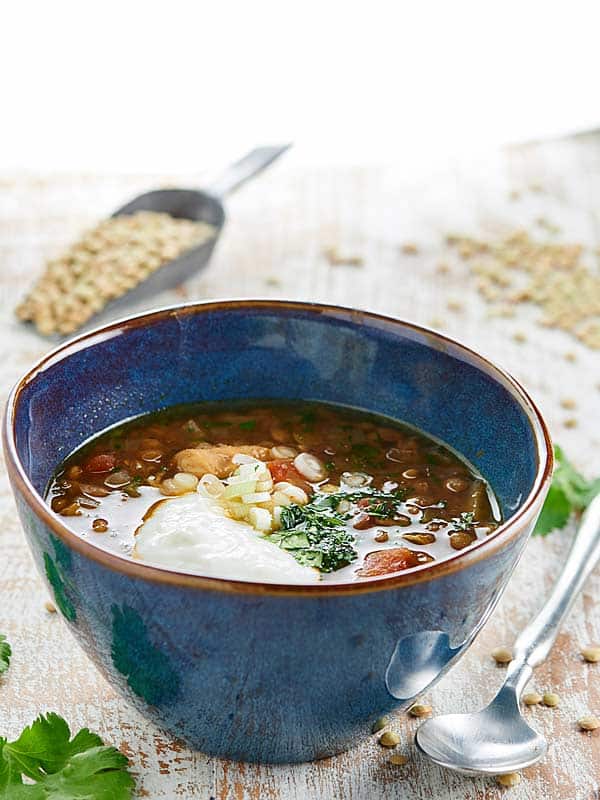 1 pound dried lentils1 pound boneless skinless chicken breasts*1 (15 oz) can diced tomatoes1 yellow onion diced4 cloves garlic minced1 teaspoon garlic powder1 teaspoon onion powder1 1/2 teaspoons dried oregano1 1/2 teaspoons chili powder1 1/2 teaspoons smoked paprika2 1/2 teaspoons ground cumin1/2 - 1 teaspoon saltCayenne if desired*7 1/2 cups chicken brothGreen onions for toppingCilantro for toppingNon-fat plain greek yogurt ---for toppingInstructionsGrease crockpot with cooking spray.Place all ingredients into crockpot AND COMBINE. 
                              (WITH HOLD:  green onions, cilantro, and greek yogurt—for toppings later)Cook on HIGH for FOUR hours or LOW for EIGHT hours.After the soup is done cooking, remove chicken breasts and shred them using two forks.Place chicken back into soup and stir to combine.Serve with sliced green onions, chopped cilantro, and greek yogurt!